КОНТРОЛНА ЛИСТА: ИНСПЕКЦИЈСКИ НАДЗОР У ОБЛАСТИ ДЕЧИЈЕГ РАДАОбласт надзора:  РАДНИ ОДНОСИ И БЕЗБЕДНОСТ И ЗДРАВЉЕ НА РАДУЗакон чија примена се проверава: Закон о раду ("Сл. гласник РС", бр. 24/2005, 61/2005, 54/2009, 32/2013, 75/2014, 13/2017 - одлука УС, 113/2017 и 95/2018) и Закон о безбедности и здрављу на раду(''Службени гласник РС'' бр 101/05, 91/15 и 113/17)* НАПОМЕНА ЗА ПОТВРДАН ОДГОВОР НА ПИТАЊЕ ПОД БРОЈЕМ 3.1, 3.2, 3.4, 5.1, 5.2, 5.3 И 8.7, 8.8, 8.9, 8.10, 8.11 и 8.12 УТВРЂЕНИ СТЕПЕН РИЗИКА КОД НАДЗИРАНОГ ПОСЛОДАВЦА СЕ АУТОМАТСКИ СМАТРА КРИТИЧНИМ.                                                ИНСПЕКТОР РАДА                                                        ____________________________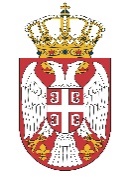 Република СрбијаШифра контролне листе: КЛ-005-02/05МИНИСТАРСТВО ЗА РАД, ЗАПОШЉАВАЊЕ, БОРАЧКА И СОЦИЈАЛНА ПИТАЊАДатум усвајања контролне листе: 28.август 2020. годинеИнспекторат за радОдељење/Одсек инспекције рада:Предмет број:Датум:Место: 1ПОДАЦИ О ПОСЛОДАВЦУ- НАДЗИРАНОМ СУБЈЕКТУПОДАЦИ О ПОСЛОДАВЦУ- НАДЗИРАНОМ СУБЈЕКТУ1.1Пословно име надзираног субјекта:1.2Матични број:1.3ПИБ:1.4Шифра делатности:1.5Делатност:1.6Адреса седишта надзираног субјекта:1.7Лични подаци законског заступника надзираног субјекта/предузетника:1.8ЈМБГ:1.9Назив и адреса организационе јединице/објекта надзора у коме се врши инспекцијски надзор:2ПОДАЦИ О ЗАПОСЛЕНИМАПОДАЦИ О ЗАПОСЛЕНИМА2.1.Број радно ангажованих лица млађих од 15 година2.2.Број запослених малолетних лица од 15 до 18 година у радном односу – укупно (2.2.1+2.2.2)2.2.1Број запослених малолетних лица од 15 до 18 година  женског пола2.2.2Број запослених малолетних лица од 15 до 18 година мушког пола2.2.3Број запослених малолетних лица у радном односу на неодређено време2.2.4Број запослених малолетних лица у радном односу на одређено време2.2.5Број запослених малолетних лица у радном односу са пуним радним временом (35 сати недељно)2.2.6Број запослених малолетних лица у радном односу на пробном раду2.3.Број ангажованих малолетних лица ван радног односа од 15 до 18 година – укупно (2.3.1+2.3.2)2.3.1Број ангажованих малолетних лица ван радног односа од 15 до 18 година женског пола2.3.2Број ангажовани малолетних лица ван радног односа од 15 до 18 година мушког пола2.3.3Уговор о обављању привремених и повремених послова2.3.4Уговор о делу2.3.5Уговор о стручном оспособљавању2.3.6Уговор о стручном усавршавању2.3.7Уговор о волонтирању2.3.8Привремени и повремени послови преко омладинске или студентске задруге2.3.9Допунски рад2.4.Фактички рад малолетних лица од 15 до 18 година -  укупно (2.4.1+2.4.2)    2.4.1.Број малолетних лица без уговора о раду или уговора о радном ангажовању2.4.2.Број малолетних лица без пријаве на социјално осигурање2.5Број малолетних лица обухваћених надзором (2.1+2.2+2.3+2.4)2.6Број малолетних лица која уче уз рад - дуално образовање, стручне школеОдговориОдговориОдговориОдговориОдговориОдговориОдговориОдговориГрупа питањаРедни број питањаПИТАЊЕОдговор  ДАОдговор  ДАОдговор НЕОдговор НЕНије применљив одговор- НПОНије применљив одговор- НПО3ПОДАЦИ О ЗАПОСЛЕНИМА И РАДНО АНГАЖОВАНИМ МАЛОЛЕТНИМ ЛИЦИМА ОД 15 ДО 18 ГОДИНА3.1Да ли код послодавца/надзираног субјекта има радно ангажованих малолетних лица од 15 до 18 година без закљученог уговора у смислу Закона о раду?да*критично не03.2Да ли послодавац/надзирани субјекат има запослена малолетна лица од 15 до 18 година и малолетна лица од 15 до 18 година ангажована ван радног односа које није пријавио на обавезно социјално осигурање пре ступања на рад (запослени и радно ангажовани након 17.12.2018. године)?да*критично не03.3Да ли послодавац/надзирани субјекат уговоре о радном ангажовању запослених држи у простору где запослени раде?да5не03.4Да ли код послодавца/надзираног субјекта има радно ангажованих малолетних лица млађих од 15 година?да*критично не04ПОСЕБНИ УСЛОВИ ПОТРЕБНИ ЗА ЗАСНИВАЊЕ РАДНОГ ОДНОСА И РАДНО АНГАЖОВАЊЕ МАЛОЛЕТНИХ ЛИЦА ОД 15 ДО 18 ГОДИНА4.1Да ли постоји писмена сагласност родитеља или стараоца за рад малолетног лица од 15 до 18 годинада5не04.2Да ли постоји налаз надлежног здравственог органа којим се утврђује да је малолетно лице од 15 до 18 година способно за обављање послова за које заснива радни однос и да такви послови нису штетни за његово здравље?да5не05РАДНО ВРЕМЕ МАЛОЛЕТНИХ ЛИЦА ОД 15 ДО 18 ГОДИНА5.1Да ли је код послодавца/надзираног субјекта организован ноћни рад малолетних лица од 15 до 18 година, супротно одредбама закона?да*критично не05.2Да ли је код послодавца/надзираног субјекта организована прерасподела радног времена малолетном лицу од 15 до 18 година?да*критично не05.3Да ли малолетна лица од 15 до 18 година код послодавца/надзираног субјекта раде прековремено?да*критично не06ОДМОРИ   И ОДСУСТВА МАЛОЛЕТНИХ ЛИЦА ОД 15 ДО 18 ГОДИНА6.1Да ли је запосленим малолетним лица од 15 до 18 година омогућено коришћење дневног одмора у складу са законом?да1не06.2Да ли је запосленима омогућено коришћење недељног одмора у складу са законом?да2не06.3Да ли је послодавац/надзирани субјекат запосленима издао решења о утврђивању права на годишњи одмор у складу са законом?да1не06.4Да ли је запосленима омогућено коришћење годишњег одмора у складу са законом?да2не07ЗАРАДЕ, НАКНАДЕ ЗАРАДЕ И ДРУГА ПРИМАЊА МАЛОЛЕТНИХ ЛИЦА ОД 15 ДО 18 ГОДИНА7.1Да ли су запосленим малолетним лицима од 15 до 18 година исплаћене доспеле зараде/накнаде зарада?да8не07.2Да ли се запосленима достављају обрачуни зарада/накнаде зараде?да5не07.3Да ли је основна зарада малолетних лица иста или виша као основна зарада пунолетних лица која раде на истим пословима у односу на број радних часова?да5не08ПРИМЕНА ПРОПИСАНИХ ПРЕВЕНТИВНИХ МЕРА ИЗ ОБЛАСТИ БЕЗБЕДНОСТИ И ЗДРАВЉА НА РАДУ8.1Да ли је послодавац/надзирани субјекат за сва радна места у радној околини, на којима раде млади извршио процену ризика од настанка повреда и оштећења здравља пре почетка обављања послова?да5не08.2Да ли је послодавац/надзирани субјекат у поступку процене ризика утврдио да постоји ризик за безбедност, физичко или психичко здравље или развој запослених малолетних лица?да0не08.3Да ли је послодавац/надзирани субјекат обезбедио праћење здравственог стања младих, на начин, по поступку и у роковима као и претходни и периодични лекарски прегледи запослених на радним местима са повећаним ризиком, уколико је у поступку процене ризика утврђено да постоји ризик за безбедност, физичко или психичко здравље или развој младих?да8не0НПО8.4Да ли је послодавац/надзирани субјекат у писаној форми обавестио запослена малолетна лица, односно родитеље/стараоце о резултатима процене ризика и о мерама за отклањање ризика?да5не08.5Да ли је послодавац/надзирани субјекат малолетна лица оспособио за безбедан и здрав рад на радном месту на које је распоређен?да5не08.6Да ли је послодавац/надзирани субјекат малолетним лицима обезбедио и дао на употребу средства и опрему за личну заштиту на раду у складу са Актом о процени ризика?да4не0НПО8.7Да ли  малолетна лица раде на радним местима са повећеним ризиком?да*критично не08.8Да ли се код послодаваца/надзираног субјекта радно ангажују млади на радном месту у радној околини на којима се обавља рад који је објективно изнад њихових физичких или психолошких способности?да*критично не0НПО8.9Да ли се код послодаваца/надзираног субјекта радно ангажују млади на радном месту у радној околини на којима се обавља рад који укључује штетно излагање опасним материјама које су отровне, карциногене, изазивају наследна генетска оштећења или оштећују плод или на било који начин хронично утичу на људски развој?да*критично не0НПО8.10Да ли се код послодаваца/надзираног субјекта радно ангажују млади на радном месту у радној околини на којима се обавља рад који укључује штетно излагање зрачењу?да*критично не0НПО8.11Да ли се код послодаваца/надзираног субјекта радно ангажују млади на радном месту у радној околини на којима се обавља рад који укључује ризик од повреда за које се може претпоставити да их млади не могу препознати или избећи због своје недовољне пaжње коју посвећују безбедности или недостатка искуства или оспособљености?да*критично не0НПО8.12Да ли се код послодаваца/надзираног субјекта радно ангажују млади на радном месту у радној околини на којима се обавља рад у којем постоји ризик за здравље због екстремне хладноће или врућине или буке или вибрација?да*критично не0НПОУТВРЂИВАЊЕ СТЕПЕНА РИЗИКАУТВРЂИВАЊЕ СТЕПЕНА РИЗИКАУТВРЂИВАЊЕ СТЕПЕНА РИЗИКАУТВРЂИВАЊЕ СТЕПЕНА РИЗИКАУТВРЂИВАЊЕ СТЕПЕНА РИЗИКАУТВРЂИВАЊЕ СТЕПЕНА РИЗИКАУТВРЂИВАЊЕ СТЕПЕНА РИЗИКАУТВРЂИВАЊЕ СТЕПЕНА РИЗИКАУТВРЂИВАЊЕ СТЕПЕНА РИЗИКАУТВРЂИВАЊЕ СТЕПЕНА РИЗИКАИНСПЕКЦИЈСКА КОНТРОЛА ЦЕЛЕ КОНТРОЛНЕ ЛИСТЕИНСПЕКЦИЈСКА КОНТРОЛА ЦЕЛЕ КОНТРОЛНЕ ЛИСТЕИНСПЕКЦИЈСКА КОНТРОЛА ЦЕЛЕ КОНТРОЛНЕ ЛИСТЕИНСПЕКЦИЈСКА КОНТРОЛА ЦЕЛЕ КОНТРОЛНЕ ЛИСТЕИНСПЕКЦИЈСКА КОНТРОЛА ЦЕЛЕ КОНТРОЛНЕ ЛИСТЕИНСПЕКЦИЈСКА КОНТРОЛА ЦЕЛЕ КОНТРОЛНЕ ЛИСТЕИНСПЕКЦИЈСКА КОНТРОЛА ЦЕЛЕ КОНТРОЛНЕ ЛИСТЕИНСПЕКЦИЈСКА КОНТРОЛА ЦЕЛЕ КОНТРОЛНЕ ЛИСТЕИНСПЕКЦИЈСКА КОНТРОЛА ЦЕЛЕ КОНТРОЛНЕ ЛИСТЕИНСПЕКЦИЈСКА КОНТРОЛА ЦЕЛЕ КОНТРОЛНЕ ЛИСТЕЦела контролна листа (сва питања обухваћена листом)Цела контролна листа (сва питања обухваћена листом)Цела контролна листа (сва питања обухваћена листом)Цела контролна листа (сва питања обухваћена листом)Цела контролна листа (сва питања обухваћена листом)Цела контролна листа (сва питања обухваћена листом)Цела контролна листа (сва питања обухваћена листом)Цела контролна листа (сва питања обухваћена листом)Цела контролна листа (сва питања обухваћена листом)Цела контролна листа (сва питања обухваћена листом)– укупан број бодова за бодоване одговоре:  – укупан број бодова за бодоване одговоре:  100%Надзором УТВРЂЕНИ:Надзором УТВРЂЕНИ:Надзором УТВРЂЕНИ:Надзором УТВРЂЕНИ:Надзором УТВРЂЕНИ:Надзором УТВРЂЕНИ:Надзором УТВРЂЕНИ:Надзором УТВРЂЕНИ:Надзором УТВРЂЕНИ:Надзором УТВРЂЕНИ:1)МАКСИМАЛНИ БРОЈ БОДОВА ПО БОДОВНИМ СТАВКАМА КОЈЕ СУ БИЛЕ   ПРЕДМЕТ ИНСПЕКЦИЈСКОГ НАДЗОРА:МАКСИМАЛНИ БРОЈ БОДОВА ПО БОДОВНИМ СТАВКАМА КОЈЕ СУ БИЛЕ   ПРЕДМЕТ ИНСПЕКЦИЈСКОГ НАДЗОРА:МАКСИМАЛНИ БРОЈ БОДОВА ПО БОДОВНИМ СТАВКАМА КОЈЕ СУ БИЛЕ   ПРЕДМЕТ ИНСПЕКЦИЈСКОГ НАДЗОРА:МАКСИМАЛНИ БРОЈ БОДОВА ПО БОДОВНИМ СТАВКАМА КОЈЕ СУ БИЛЕ   ПРЕДМЕТ ИНСПЕКЦИЈСКОГ НАДЗОРА:МАКСИМАЛНИ БРОЈ БОДОВА ПО БОДОВНИМ СТАВКАМА КОЈЕ СУ БИЛЕ   ПРЕДМЕТ ИНСПЕКЦИЈСКОГ НАДЗОРА:МАКСИМАЛНИ БРОЈ БОДОВА ПО БОДОВНИМ СТАВКАМА КОЈЕ СУ БИЛЕ   ПРЕДМЕТ ИНСПЕКЦИЈСКОГ НАДЗОРА:МАКСИМАЛНИ БРОЈ БОДОВА ПО БОДОВНИМ СТАВКАМА КОЈЕ СУ БИЛЕ   ПРЕДМЕТ ИНСПЕКЦИЈСКОГ НАДЗОРА:662)УТВРЂЕН БРОЈ БОДОВА КОД послодавца/надзираног субјекта:УТВРЂЕН БРОЈ БОДОВА КОД послодавца/надзираног субјекта:УТВРЂЕН БРОЈ БОДОВА КОД послодавца/надзираног субјекта:УТВРЂЕН БРОЈ БОДОВА КОД послодавца/надзираног субјекта:УТВРЂЕН БРОЈ БОДОВА КОД послодавца/надзираног субјекта:УТВРЂЕН БРОЈ БОДОВА КОД послодавца/надзираног субјекта:УТВРЂЕН БРОЈ БОДОВА КОД послодавца/надзираног субјекта:3)ПРОЦЕНАТ ИМПЛЕМЕНТАЦИЈЕ ПРОПИСА (утврђен број бодова у односу на максимални број по бодовним ставкама):ПРОЦЕНАТ ИМПЛЕМЕНТАЦИЈЕ ПРОПИСА (утврђен број бодова у односу на максимални број по бодовним ставкама):ПРОЦЕНАТ ИМПЛЕМЕНТАЦИЈЕ ПРОПИСА (утврђен број бодова у односу на максимални број по бодовним ставкама):ПРОЦЕНАТ ИМПЛЕМЕНТАЦИЈЕ ПРОПИСА (утврђен број бодова у односу на максимални број по бодовним ставкама):ПРОЦЕНАТ ИМПЛЕМЕНТАЦИЈЕ ПРОПИСА (утврђен број бодова у односу на максимални број по бодовним ставкама):ПРОЦЕНАТ ИМПЛЕМЕНТАЦИЈЕ ПРОПИСА (утврђен број бодова у односу на максимални број по бодовним ставкама):ПРОЦЕНАТ ИМПЛЕМЕНТАЦИЈЕ ПРОПИСА (утврђен број бодова у односу на максимални број по бодовним ставкама):УТВРЂЕН БРОЈ БОДОВА У НАДЗОРУ ЗА БОДОВАНЕ ОДГОВОРЕ:УТВРЂЕН БРОЈ БОДОВА У НАДЗОРУ ЗА БОДОВАНЕ ОДГОВОРЕ:УТВРЂЕН БРОЈ БОДОВА У НАДЗОРУ ЗА БОДОВАНЕ ОДГОВОРЕ:илиили%%%Р. брСтепен ризикаСтепен ризикаСтепен ризикаСтепен ризикаБрој бодова у надзору у %Број бодова у надзору у %Број бодова у надзору у %1НезнатанНезнатанНезнатанНезнатан96 - 10096 - 10096 - 1002НизакНизакНизакНизак89 - 9589 - 9589 - 953СредњиСредњиСредњиСредњи75 - 8875 - 8875 - 884ВисокВисокВисокВисок61 - 7461 - 7461 - 745КритичанКритичанКритичанКритичан61 - 7461 - 7461 - 74Утврђен степен ризика код послодавца/ надзираног субјектаУтврђен степен ризика код послодавца/ надзираног субјектаУтврђен степен ризика код послодавца/ надзираног субјектаУтврђен степен ризика код послодавца/ надзираног субјектаУтврђен степен ризика код послодавца/ надзираног субјектаУтврђен степен ризика код послодавца/ надзираног субјектаУтврђен степен ризика код послодавца/ надзираног субјектаУтврђен степен ризика код послодавца/ надзираног субјектаР. брСтепен ризикаСтепен ризикаСтепен ризикаСтепен ризика1НезнатанНезнатанНезнатанНезнатан2НизакНизакНизакНизак3СредњиСредњиСредњиСредњи4ВисокВисокВисокВисок5КритичанКритичанКритичанКритичан